Foredrag om københavnerplantager 1. september 2022Tak for fotos til Vagn Hansen.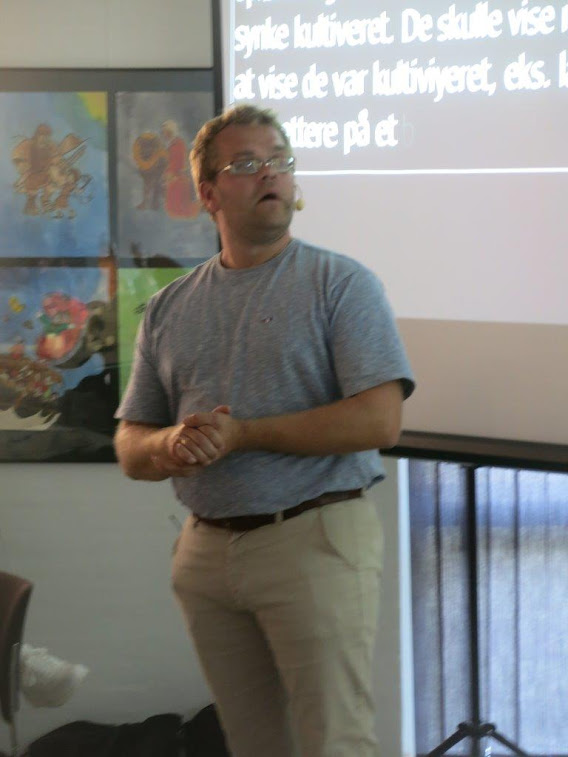 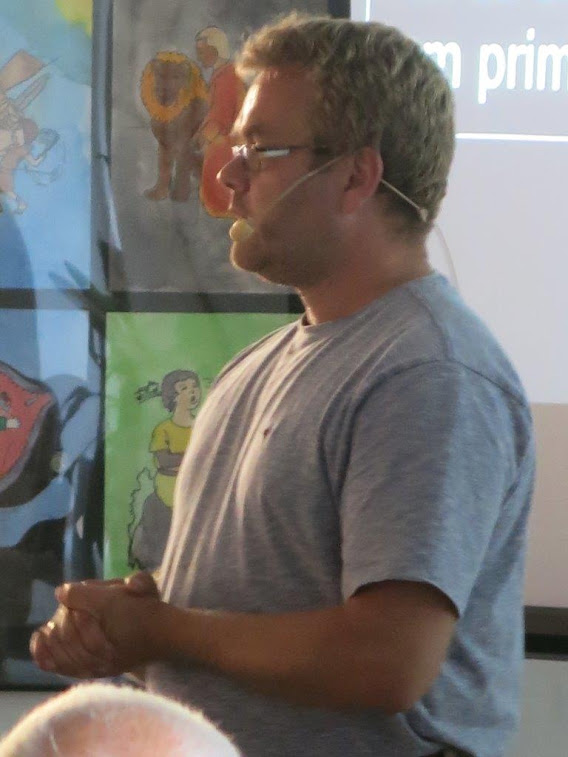 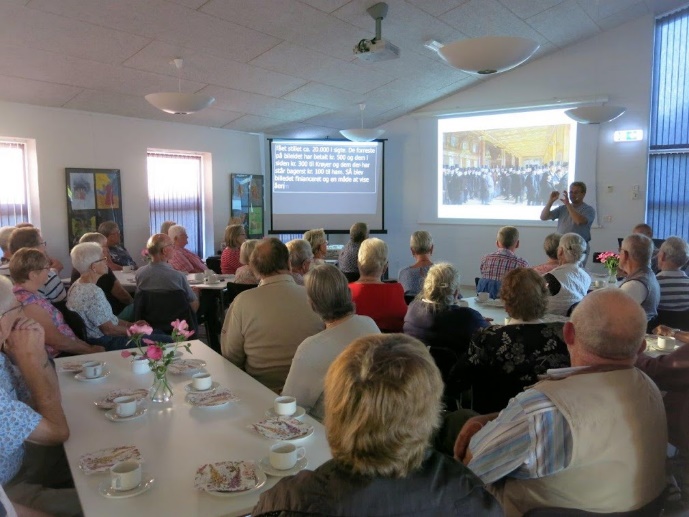 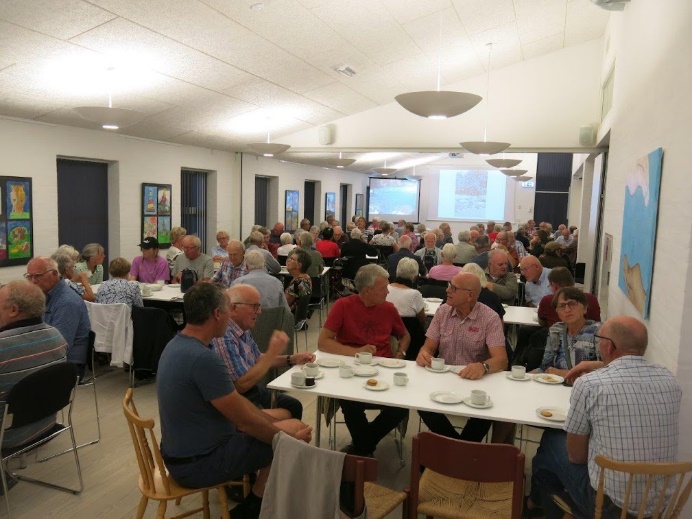 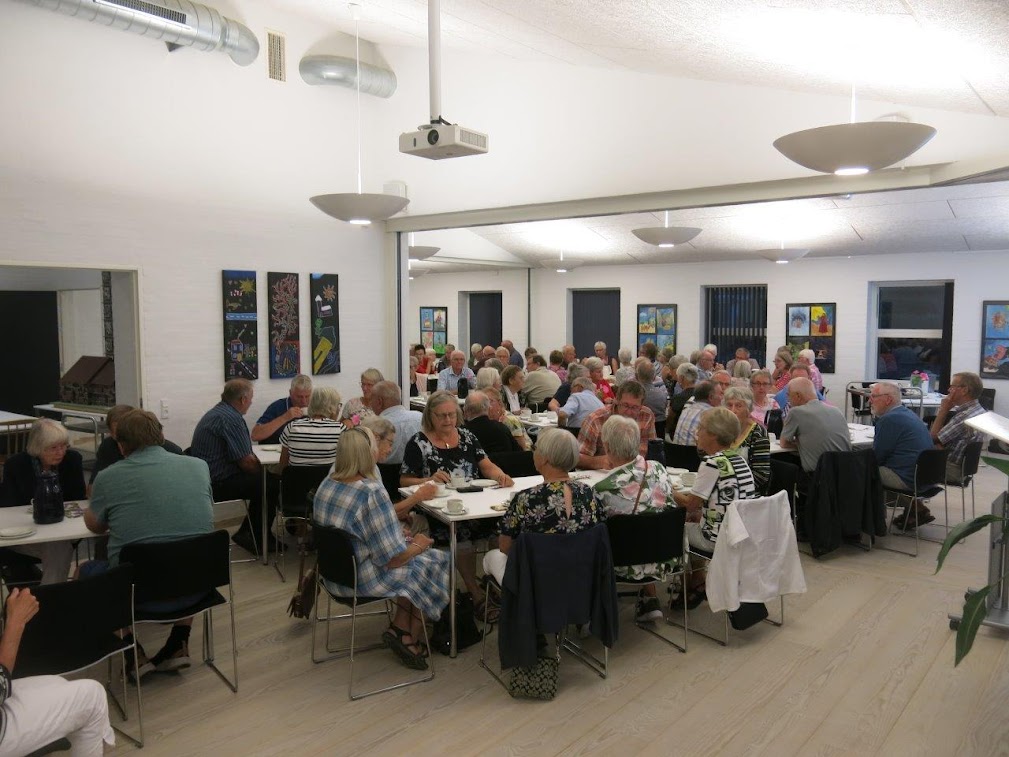 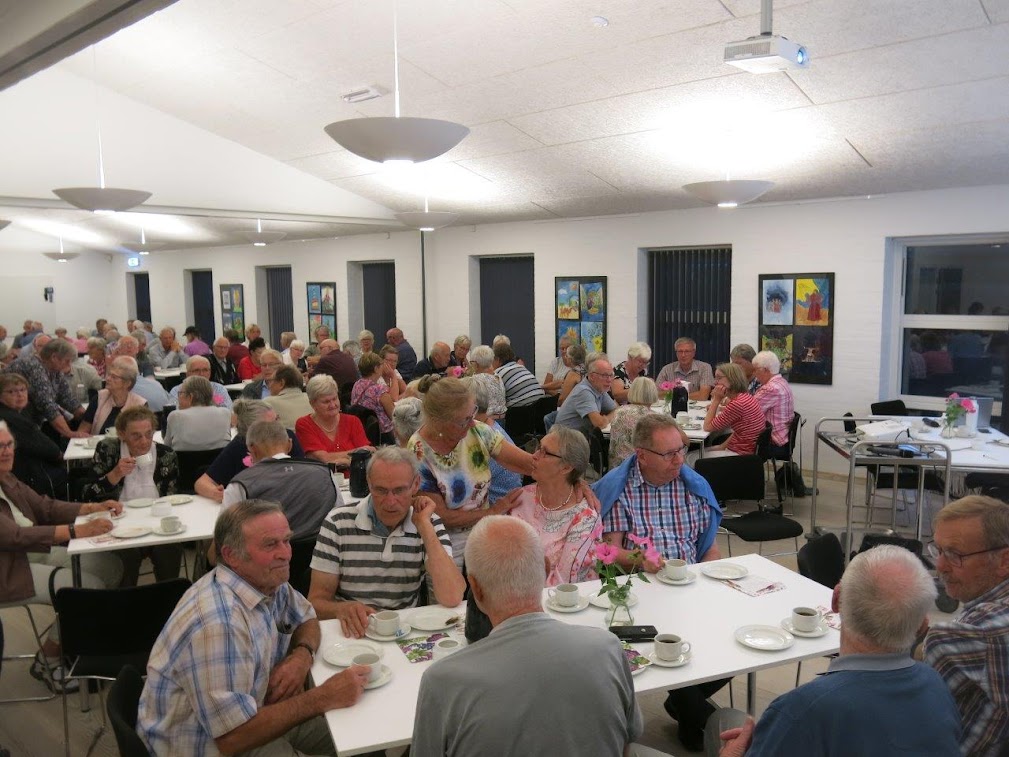 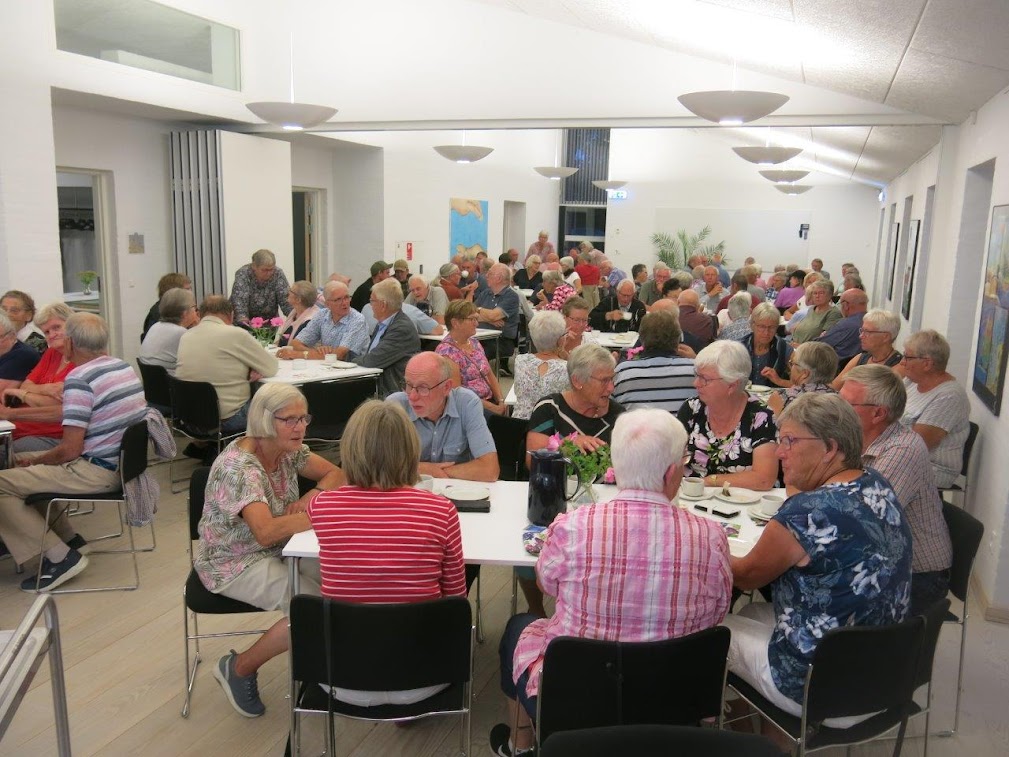 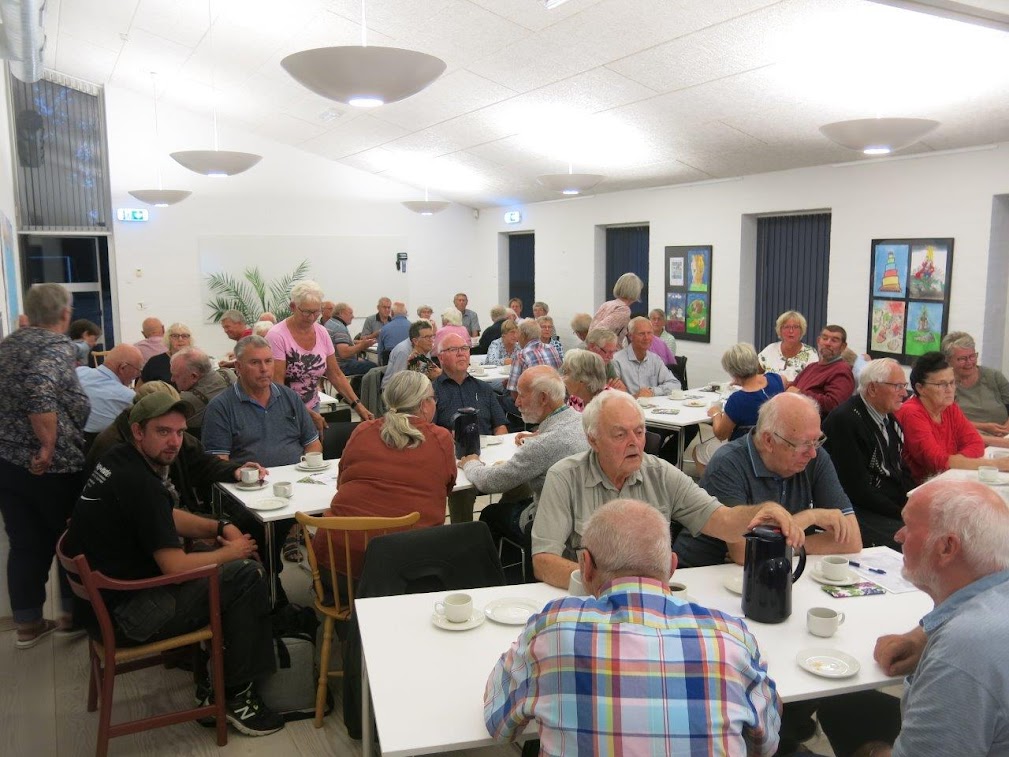 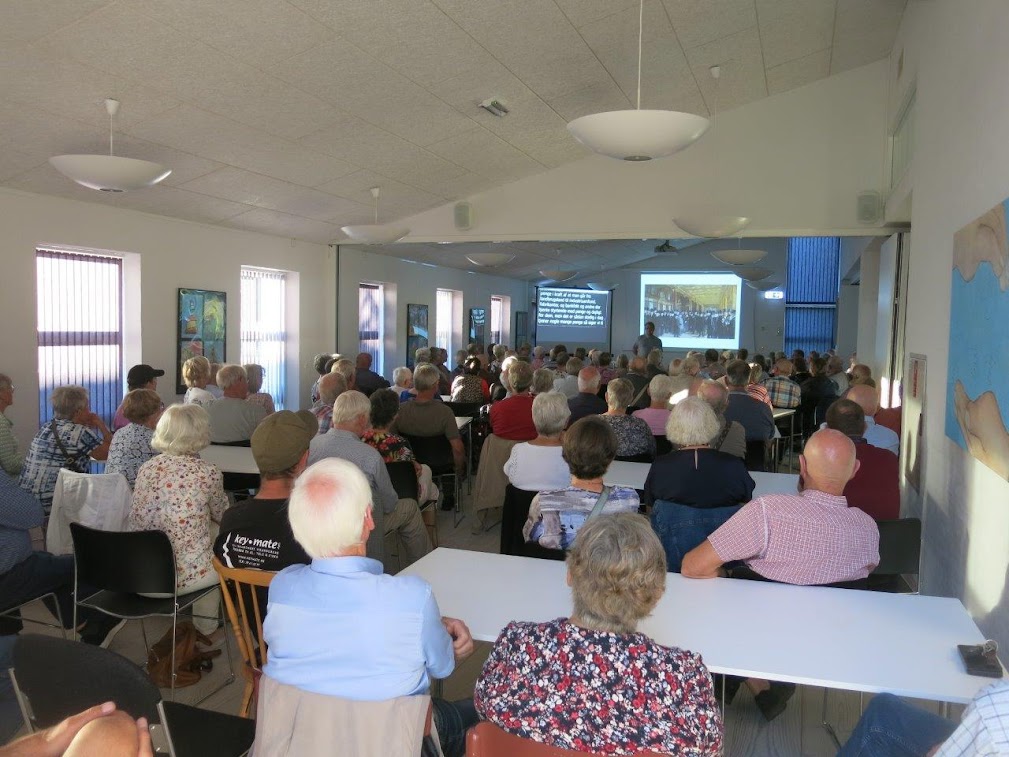 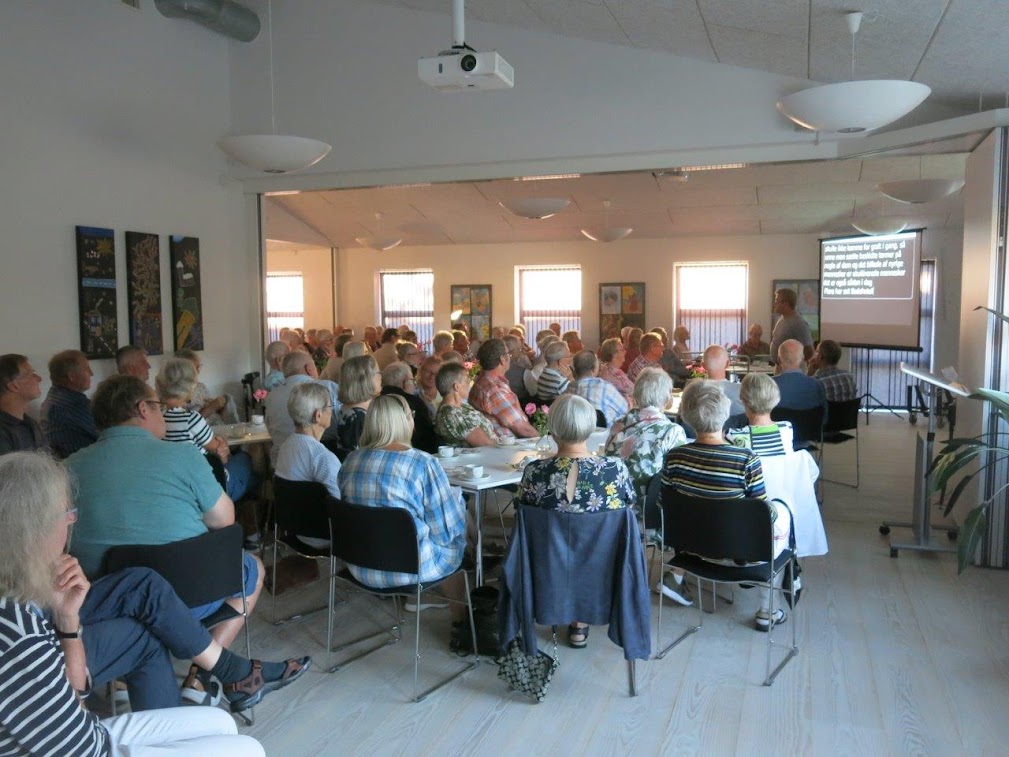 